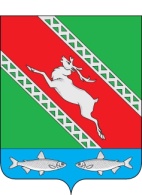 РОССИЙСКАЯ ФЕДЕРАЦИЯИРКУТСКАЯ ОБЛАСТЬАдминистрациямуниципального образования «Катангский район»П О С Т А Н О В Л Е Н И Е09 сентября 2022 года                            село Ербогачен                                           № 220-пОб утверждении муниципальной программы«Управление муниципальными финансами в муниципальном образовании «Катангский район» на 2023-2028 годы» В соответствии со статьей 179 Бюджетного кодекса Российской Федерации, постановлением № 269 -п от 01 января 2018 года «Об утверждении Порядка разработки, реализации и оценки эффективности муниципальных программ муниципального образования «Катангский район», руководствуясь статьей 48 Устава муниципального образования «Катангский район», администрация муниципального образования «Катангский район»ПОСТАНОВЛЯЕТ:1. Утвердить муниципальную программу «Управление муниципальными финансами в муниципальном образовании «Катангский район» на 2023-2028 годы» (прилагается).2. Признать утратившим силу постановление администрации муниципального образования «Катангский район» от 14 ноября 2018 года № 289-п «Об утверждении муниципальной программы муниципального образования «Катангский район» «Управление муниципальными финансами на 2019-2024 годы».3. Опубликовать настоящее постановление на официальном сайте администрации муниципального образования «Катангский район».4. Настоящее постановление вступает в силу с 1 января 2023 года.Исполняющий обязанности мэрамуниципального образования«Катангский район»                                                                                              Е. В. ВасильеваСписок в рассылку:- в дело;- финансовое управление;- отдел экономического развития.Ответственный за исполнение документа:Согласовано:Начальник отделаэкономического развитияадминистрации МО «Катангский район»				О.Д.Верхотурова«___» ___________ 2022 г.Заместитель главы администрации администрации МО «Катангский район»				Н. М. Лукичева«___» ___________ 2022 г.И.о. начальника юридического отделаадминистрации МО «Катангский район»		   		С. П. Кабакова«___» ___________ 2022 г.Руководитель аппаратаадминистрации МО «Катангский район»				Л.А.Сафьянникова«___» ___________ 2022 г.Главный специалист отдела исполнения бюджета и сметы финансового управления администрации МО «Катангский район»«___» ___________ 2022 г.В.Г. Цуркан